ISTITUTO	PROFESSIONALE	DI STATO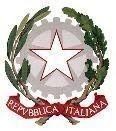 Servizi per l’Enogastronomia e l’Ospitalità Alberghiera “Giuseppe Minuto” Con Convitto annesso sezione maschile e femminileVia Casone a Mare 2 –54100 MASSA (MS)e-mail m srh010005@istruzione.it – msrh010005@pec.istruzione.it sito Internet: w ww.alberghieromarinadimassa.gov.it□ Segr. 0585240523– Fax 0585240673 - □Convitto 0585869351 - CF 80003900455Al Dirigente Scolastico
IPSSEOA “G. Minuto” (MS)
OGGETTO: Alunni in situazione di fragilità, a.s. 2021/22
I sottoscritti_________________________-____________________________
genitori dell’alunn__ ,frequentante la classe ______ anno scolastico 2021-2022, segnalano che, a tutela della salute del proprio figlio\a, come da certificato del proprio medico curante/pediatra allegato, vadano attivate le seguenti misure:
__________________________________________________________________________________________________________________________________________________________________________________________________________________________________________________________________________________________________________________________________________________________________________________________________________________
I sottoscritti si impegnano a comunicare tempestivamente qualsiasi variazione.
Per qualsiasi informazione contattare il seguente numero telefonico__________Luogo e dataFirma